Korkmaz A151/152 – návod k použití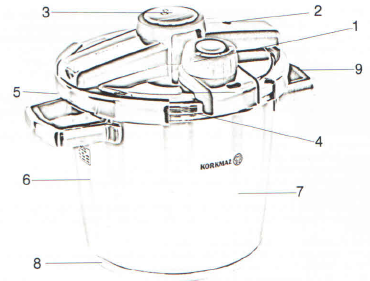 Před použitím výrobku si PROSÍM PEČLIVĚ PROČTĚTE PŘILOŽENÝ NÁVOD a seznamte se s instrukcemi pro správné použití výrobku. Vždy postupujte v souladu s bezpečnostními pokyny! Výrobek je navržen výhradně pro domácí použití. Nevhodné použití výrobku jinak než v souladu s pokyny pro použití může mít za následek zranění uživatele či poškození majetku a výrobce ani dovozce nenesou v těchto případech žádnou zodpovědnost.VAROVÁNÍ!Produkt nesmí používat děti, či osoby se změněným tělesným, smyslovým či psychickým stavem, či osoby bez patřičných znalostí a zkušeností, pokud nejsou pod dohledem a nebyly proškoleny.Děti si nesmějí s produktem hrát ani v případě, že jsou pod dohledem.OBECNÁ BEZPEČNOSTNÍ UPOZORNĚNÍPři použití elektrických spotřebičů musejí být vždy striktně dodrženy následující bezpečnostní upozornění:Tento spotřebič je určen výhradně pro osobní použití. Není vhodný pro komerční použití.Neodcházejte od spotřebiče, pokud je používán. Po použití jej nezapomeňte odstavit.Před použitím zkontrolujte veškeré části. Nepoužívejte produkt, pokud kterákoliv chybí či pokud je poškozena.Používejte tento produkt pouze k vaření, pro které je určen.Neodpojujte ani nepřidávejte jakékoliv části, pokud je produkt v provozu.Nepřesunujte ani nečistěte spotřebič, pokud je v provozu.Před každým použitím zkontrolujte čistotu a funkčnost – bezpečnostního ventilu, ventilu regulace tlaku a těsnícího kroužku.Tlak uvnitř hrnce narůstá v průběhu procesu vaření. Je proto velmi důležité uzavřít víko správně (tak aby těsnilo), před použitím produktu a jednat v souladu s návodem k použití. Nesprávné použití či jednání v rozporu s návodem může mít za následek zničení majetku či zranění osob.Tento tlakový hrnec není dodáván s ukazatelem tlaku. Sledujte únik páry prostřednictvím ventilu regulace tlaku – to indikuje nárůst tlaku uvnitř hrnce.Dodržujte minimální a maximální náplň. Hrnec nepoužívejte prázdný ani nepřeplňujte.Používejte hrnec pouze se zdroji tepla k tomuto užívání určenými.Nikdy nepoužívejte hrnec v troubě na pečení, mohlo by dojít ke zničení.Vždy manipulujte s hrncem výhradně v rukavicích.Vždy se před otevřením hrnce ujistěte, že nahromaděný tlak byl uvolněn.Při uvolňování tlaku udržujte ruce, hlavu i tělo v bezpečné vzdálenosti od unikající páry.Produkt není možno umývat v myčce.Používejte pouze s originálními díly.Uchovejte obal přístroje mimo dosah dětí a nedovolte jim si s ním hrát.OBECNÉ INFORMACEOtevřeníStiskněte jedním prstem tlačítko . Úchyty cvaknou, uvidíte kontrolní značky na spodní části a víko můžete odejmout tahem přímo nahoru.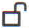 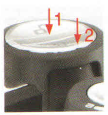 ZavřeníUmístěte víko přímo na hrnec. Ujistěte se, že úchyty jsou v otevřené pozici (kontrolní značky musí být viditelné). Poté stiskněte jedním prstem tlačítko , kontrolní značky nebudou viditelné a úchyty se zacvaknou.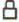 Naplňte jídlem, které chcete vařit, alespoň do značky minimálního množství což je cca 3/8 litru. Jídlo spolu s přidanou tekutinou by mělo zaujmout minimálně 1/3 kapacity hrnce. Pokud vaříte potraviny, které mají tendenci zvětšovat svůj objem, ujistěte se, že hrnec bude naplněn maximálně z ½. Ve všech ostatních případech je maximální povolené množství 2/3 kapacity hrnce.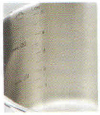 Nastavení tlakuI = Jemné vařeníII = Rychlé vaření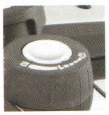 Nastavte ohřev na nejvyšší teplotní stupeňKdyž se v hrnci začne hromadit tlak – nastavte ohřev na nižší teplotní stupeň, jakmile pára začne unikat ventilem.Když uplyne čas na vaření, vypněte ohřev! Sejměte hrnec z tepelného zdroje.Pomalu nechte uniknout páru.Pomalu otočte tlakový ventil z pozice  do pozice .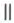 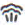 Neotáčejte z pozice  do pozice  přímo. Otočte nejprve z pozice  do pozice , počkejte několik vteřin a poté otočte z pozice  do pozice .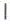 Když vaříte na pozici , můžete otočit do pozice  přímo.Upozornění: Unikající pára je extrémně horká.Proces úniku páry můžete urychlit umístěním hrnce pod tekoucí vodu. Hrnec však neponořujte do vody celým objemem, ale pouze nechte proud vody stékat po kovovém těle hrnce. Dejte pozor, aby voda nestékala po plastových částech, mohlo by dojít k jejich poškození.S otevřením hrnce vyčkejte, dokud neunikne veškerá pára. Po jejím kompletním uniknutí můžete víko odejmout.UPOZORNĚNÍ: Nikdy neotevírejte víko silou/násilím!Ventil regulace tlaku, umožňuje rozličná nastavení.Ventil drží tlak a teplotu automaticky na následujících hodnotách:Pozice I (jemné vaření) – 60 kPa přibližně 113°C.Pozice II (rychlé vaření) – 90 kPa přibližně 120°C.Pozice pro uvolnění tlaku.Pozice pro čištění ventilu.Bezpečnostní ventil reaguje při 1,7 bar (170 kPa) – ventil se otevře a uvolní tlak, maximální přípustný tlak pro tento hrnec: 2,7 bar (270 kPa).Bezpečnostní ventil:Zatímco tlak v hrnci vzrůstá, červený indikátor tlaku je viditelný a hrnec je uzavřený (nikdy se nepokoušejte jej otevřít silou). Pokud není tlakový indikátor viditelný, hrnec již není pod tlakem. Můžete jej otevřít. Pokud z jakéhokoliv neočekávaného důvodu neuvolní tlak ventil regulace tlaku tak jak by měl, bezpečnostní ventil uvolní tlak dle výše uvedených hodnot.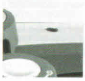 Otevírací/uzavírací systém:Otevírání a uzavírání tlakového víka, je ovládáno prostřednictvím stisku tlačítek  a . Odstraňte víko z hrnce a po naplnění/vyprázdnění jej nasaďte na hrnec zpříma.Varování! Nechte uniknout páru z hrnce před jeho otevřením – nikdy neotevírejte hrnec silou!Bezpečnostní průzor:Přídavný bezpečnostní prvek je bezpečnostní průzor na vrchu hrnce. Pokud je uvnitř hrnce nadměrný tlak, těsnící kroužek se uvolní prostřednictvím tohoto průzoru a tlak může uniknout.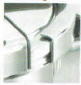 Víko s těsnícím kroužkem:Těsnící kroužky jsou spotřební materiál a musí být vyměněny v případě opotřebení.Upozornění: S hrncem je možno používat pouze příslušné originální díly Korkmaz.Hrnec:Hrnce je vyroben z vysoce kvalitní nerezové 18/10 oceli.Tepelná báze:Super-silná tepelná báze pro všechny typy. Je absolutně stabilní, garantuje nejvyšší ohřívací vlastnosti a úsporu energie.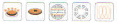 Před vařenímPřed každým vařením se ujistěte, že bezpečnostní uzavírací systém, regulátor tlaku a těsnící kroužek jsou čisté a funkční. Také zkontrolujte, že bezpečnostní ventil se může pohnout.UPOZORNĚNÍ: Vždy přidejte příslušnou tekutinu. NIKDY nenechte vařit tlakový hrnec „nasucho“!Často kladené otázkyPřivedení hrnce k varu, trvá dlouhou dobu:Zdroj tepla není dostačující.Zapněte zdroj tepla na maximální výkon.Pokud červený kolík bezpečnostního ventilu nestoupne, pára neuniká z ventilu během vaření:V prvních minutách vaření je toto normální.Zdroj tepla není dostačující – zvyšte výkon.V hrnci není dostatek tekutiny.Těsnící kroužek je opotřebený.Když červený kolík bezpečnostního ventilu vzroste během vaření a pára neuniká z ventilu regulace tlaku:Podržte tlakový hrnec pod tekoucí vodou k uvolnění páry.Otevřete tlakový hrnec.Vyčistěte ventil regulace tlaku a bezpečnostní ventil.Pokud pára uniká po různých stranách hrnce, zkontrolujte:Zda je víko správně uzavřeno.Zda je těsnící kroužek správně nasazen.Jaký je stav těsnícího kroužku – pokud je to nezbytné, vyměňte jej.Čistotu víka, bezpečnostního ventilu a ventilu regulace tlaku.Když víko nemůžete otevřít:Zkontrolujte, zda bezpečnostní ventil, poklesl (zapadnul) úplně, pokud ne odstraňte tlak (umístěte hrnec pod tekoucí vodu, dokud veškerá pára neunikne – neponořujte jej však do vody celý a zabraňte styku vody a plastových částí hrnce).V PŘÍPADĚ JAKÝCHKOLIV NEJASNOSTÍ A POCHYBNOSTÍ SE OBRAŤTE NA DOVOZCE S PŘÍSLUŠNÝM DOTAZEM!